Утвержден Приказом Закрытого Акционерного Общества «Азербайджанское Каспийское Морское Пароходство» от 01 декабря 2016 года, № 216.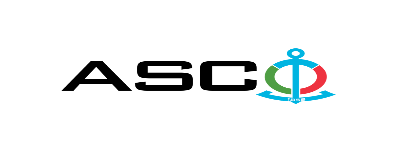 ЗАКРЫТОЕ АКЦИОНЕРНОЕ ОБЩЕСТВО «АЗЕРБАЙДЖАНСКОЕ КАСПИЙСКОЕ МОРСКОЕ ПАРОХОДСТВО» ОБЪЯВЛЯЕТ О ПРОВЕДЕНИИ ОТКРЫТОГО КОНКУРСА НА ЗАКУПКУ БЫТОВОГО ОБОРУДОВАНИЯ ДЛЯ СТРУКТКУРНЫХ УПРАВЛЕНИИ К о н к у р с №AM082/2022 (на бланке участника-претендента)ПИСЬМО-ЗАЯВКА НА УЧАСТИЕ В ОТКРЫТОМ КОНКУРСЕ Город _______ “___”_________20___года ___________№           							                                                                                          Председателю Комитета по Закупкам АСКОГосподину Дж. МахмудлуНастоящей заявкой [с указанием полного наименования претендента-подрядчика] подтверждает намерение принять участие в открытом конкурсе № [с указанием претендентом номера конкурса], объявленном «АСКО» в связи с закупкой «__________». При этом подтверждаем, что в отношении [с указанием полного наименования претендента-подрядчика] не проводится процедура ликвидации, банкротства, деятельность не приостановлена, а также отсутствуют иные обстоятельства, не позволяющие участвовать в данном тендере.  Гарантируем, что [с указанием полного наименования претендента-подрядчика] не является лицом, связанным с АСКО. Сообщаем, что для оперативного взаимодействия с Вами по вопросам, связанным с представленной документацией и другими процедурами, нами уполномочен:Контактное лицо :  Должность контактного лица:  Телефон :  E-mail: Приложение:Оригинал  банковского  документа об  оплате взноса за участие в конкурсе –  на ____ листах.________________________________                                   _______________________(Ф.И.О. уполномоченного лица) (подпись уполномоченного лица)_________________________________                                                  (должность уполномоченного лица)                                                                                                                                                                   M.П.                                                        ПЕРЕЧЕНЬ ТОВАРОВ:   Контактное лицо по техническим вопросамНачальник СОБМ - Рза ПаналиевТелефон : +99450 674 05 50E-mail: Rza.panaliyev@asco.az    До заключения договора купли-продажи с компанией победителем конкурса  проводится проверка претендента в соответствии с правилами закупок АСКО.    Компания должна перейти по этой ссылке (http://asco.az/sirket/satinalmalar/podratcilarin-elektron-muraciet-formasi/), чтобы заполнить специальную форму или представить следующие документы:Устав компании (со всеми изменениями и дополнениями)Выписка из реестра коммерческих юридических лиц (выданная в течение последнего 1 месяца)Информация об учредителе юридического лица  в случае если учредитель является юридическим лицомИНН свидететльствоПроверенный аудитором  баланс бухгалтерского учета или налоговая декларация (в зависимости от системы налогообложения) / справка на отсутствие налоговой задолженности в органах налогообложения Удостоверения личности законного представителяЛицензии учреждения необходимые для оказания услуг / работ (если применимо)Договор не будет заключен с компаниями которые не предоставляли указанные документы и не получили позитивную оценку по результатам процедуры проверки и они будут исключены из конкурса!  Перечень документов для участия в конкурсе:Заявка на участие в конкурсе (образец прилагается); Банковский документ об оплате взноса за участие в конкурсе; Конкурсное предложение; Банковская справка о финансовом положении грузоотправителя за последний год (или в течении периода функционирования);Справка из соответствующих налоговых органов об отсутствии  просроченных обязательств по налогам и другим обязательным платежам в Азербайджанской Республике, а также об отсутствии неисполненных обязанностей налогоплательщика, установленных Налоговым кодексом Азербайджанской Республики в течение последнего года (исключая период приостановления). На первичном этапе, заявка на участие в конкурсе (подписанная и скрепленная печатью) и банковский документ об оплате взноса за участие (за исключением конкурсного предложения) должны быть представлены на Азербайджанском, русском или английском языках не позднее 17:00 (по Бакинскому времени) 06 мая 2022 года по месту нахождения Закрытого Акционерного Общества «Азербайджанское Каспийское Морское Пароходство» (далее – «АСКО» или "Закупочная Организация") или путем отправления на электронную почту контактного лица. Остальные документы должны быть представлены в конверте конкурсного предложения.   Перечень (описание) закупаемых товаров, работ и услуг прилагается.Сумма взноса за участие в конкурсе и приобретение Сборника Основных Условий :Претенденты, желающие принять участие в конкурсе, должны оплатить нижеуказанную сумму взноса за участие в конкурсе (название организации проводящий конкурс и предмет конкурса должны быть точно указаны в платежном поручении) путем перечисления средств на банковский счет АСКО с последующим представлением в АСКО документа подтверждающего оплату, в срок не позднее, указанного в первом разделе.  Претенденты, выполнявшие данное требование, вправе приобрести Сборник Основных Условий по предмету закупки у контактного лица в электронном или печатном формате в любой день недели с 09.00 до 18.00 часов до даты, указанной в разделе IV объявления.Взнос за участие (без НДС): -150 (АЗН), Допускается оплата суммы взноса за участие в манатах или в долларах США и Евро в эквивалентном размере.   Номер счета :Взнос за участие в конкурсе не подлежит возврату ни при каких обстоятельствах, за исключением отмены конкурса АСКО !Гарантия на конкурсное предложение:Для конкурсного предложения требуется банковская гарантия в сумме не менее 1 (одного)% от цены предложения. Форма банковской гарантии будет указана в Сборнике Основных Условий. Оригинал банковской гарантии должен быть представлен в конкурсном конверте вместе с предложением. В противном случае Закупочная Организация оставляет за собой право отвергать такое предложение. Финансовое учреждение, выдавшее гарантию, должно быть принято в финансовых операциях в Азербайджанской Республике и / или в международном уровне. Закупочная организация  оставляет за собой право не принимать никаких недействительных  банковских гарантий.В случае если лица, желающие принять участие в конкурсе закупок, предпочтут  представить гарантию другого типа  (аккредитив, ценные бумаги,  перевод средств на счет указанный в тендерных документах, депозит и другие финансовые активы), в этом случае должны предварительно запросить АСКО посредством контактного лица, указанного в объявлении и получить согласие  о возможности приемлемости такого вида гарантии. Сумма гарантии за исполнение договора требуется в размере 5 (пяти) % от закупочной цены.Для текущей закупочной операции Закупающая Организация произведет оплату только после того, как товары будут доставлены на склад, предоплата не предусмотрена.Срок исполнения контракта :Товары будут приобретены по мере необходимости. Требуется выполнение договора купли-продажи в течение 5 (пяти) календарных дней после получения официального заказа (запроса) от АСКО.Предельный срок и время подачи конкурсного предложения :Участники, представившие заявку на участие и банковский документ об оплате взноса за участие в конкурсе до срока, указанного в первом разделе, должны представить свои конкурсные предложения в «АСКО» в запечатанном конверте (один оригинальный экземпляр и одна копия) не позднее 17:00 (по Бакинскому времени) 17 мая 2022 года.Конкурсные предложения, полученные позже указанной даты и времени, не вскрываются и возвращаются участнику.Адрес закупочной организации :Азербайджанская Республика, город Баку AZ1029 (индекс), Пр. Нефтяников 2, Комитет по Закупкам АСКО. Контактное лицо :Рахим АббасовСпециалист по закупкам Департамента Закупок АСКОТелефон :  +99450 2740277Адрес электронной почты: rahim.abbasov@asco.azЗаур Саламов Специалист по закупкам Департамента Закупок АСКОТелефонный номер: +99455 817 08 12Адрес электронной почты: zaur.salamov@asco.azПо юридическим вопросам :Телефонный номер: +994 12 4043700 (внутр. 1262)Адрес электронной почты:  tender@asco.azДата, время и место вскрытия конвертов с конкурсными предложениями :Вскрытие конвертов будет производиться в 15.00 (по Бакинскому времени) 18 мая 2022 года по адресу, указанному в разделе V. Лица, желающие принять участие в вскрытии конверта, должны представить документ, подтверждающий их участие (соответствующую доверенность от участвующего юридического или физического лица) и удостоверение личности не позднее, чем за полчаса до начала конкурса.Сведения о победителе конкурса :Информация о победителе конкурса будет размещена в разделе «Объявления» официального сайта АСКО.Наименование товаров и материалов Единица измеренияКоличествоО требовании сертификата1Диспенсер для воды напольный , горячая / холодная, с холодильником, мощность нагрева - 500 Вт; мощность охлаждения - 120 Вт, объем нагрева - 5 л / в  90 ° C, объем охлаждения 3 л / в 10 ° C, габариты - 1030 x 350 x 350, тип охлаждения - компрессор.шт.55Требуются сертификаты происхождения и соответствия2Кондиционер настенный раздельный, теплая - холодная вентиляция, 9000 БТЕ / ч, / 2,6 кВт / 220 Вшт.24Требуются сертификаты происхождения и соответствия3Кондиционер настенный раздельный, теплая - холодная вентиляция, 12000 БТЕ / ч, / 3,5 кВт / 220 Вшт.38Требуются сертификаты происхождения и соответствия4Кондиционер настенный раздельный, теплая - холодная вентиляция, 18000 БТЕ / ч, / 5,3 кВт / 220 Вшт.30Требуются сертификаты происхождения и соответствия5Кондиционер настенный раздельный, теплая - холодная вентиляция, 24000 БТЕ / ч, / 7,0 кВт / 220 Вшт.42Требуются сертификаты происхождения и соответствия6Кондиционер настенный раздельный, теплая - холодная вентиляция, 36000 БТЕ / ч, / 10,6 кВт / 220 Вшт.35Требуются сертификаты происхождения и соответствия7Микроволновая печь, объем камеры -25 л ;  1200 Вт / 220 Вшт.45Требуются сертификаты происхождения и соответствия8Стиральная машина автоматного типа (7 кг) / 220 В / 50 Гцшт.52Требуются сертификаты происхождения и соответствия9Сушильная машина автоматного типа (7 кг) / 220 В / 50 Гцшт.20Требуются сертификаты происхождения и соответствия10Стиральная машина автоматного типа (7 кг) / 220 В / 60 Гцшт.4Требуются сертификаты происхождения и соответствия11Сушильная машина автоматного типа (7 кг) / 220 В / 60 Гцшт.5Требуются сертификаты происхождения и соответствия12Однокамерный холодильник 85 x 55 x 57 см / 113 л / 220 Вшт.22Требуются сертификаты происхождения и соответствия13Холодильник двухкамерный  170 x 60 x 65 см / 220 - 240 В / 250 л / А + / 266 кВт шт.49Требуются сертификаты происхождения и соответствия14Холодильник 154 x 59,5 x 65,8 см / 220-240 В / 200 Л / A +++шт.11Требуются сертификаты происхождения и соответствия15Морозильная камера 91,7 x 136,9 x 75,8 / 331 л / 66 кг / 220-240 В / A ++шт.17Требуются сертификаты происхождения и соответствия16Телевизор LED TV 102 см / FULL HD (1.920 x 1.080) / DVB-T2 / C / S2 / 220 Вшт.26Требуются сертификаты происхождения и соответствия17Телевизор LED TV 82 см / HD Ready (1366 x 768) / DVB-T2 / C / S2 / 220Vшт.116Требуются сертификаты происхождения и соответствия18Пылесос 220 В / 2400 Вт  шт.52Требуются сертификаты происхождения и соответствия19Самовар 20 литровый 3000 Вт / 220 В / 50 Гцшт.96Требуются сертификаты происхождения и соответствия20Самовар 10 литровый 3000 Вт / 220 В / 50 Гцшт.101Требуются сертификаты происхождения и соответствия21Утюг с парогенератором 220 В / 1800 Втшт.54Требуются сертификаты происхождения и соответствия22Электрический чайный набор  (Чайник -1,7 л ; чайник для заварки - стекляный ; 220 -240 В, 50 Гц; 2400 Вт)шт.221Требуются сертификаты происхождения и соответствия23Электрическая мясорубка 5,5 кг / мин; 800 Вт / 2100 Вт; реверсивный; 220Вшт.66Требуются сертификаты происхождения и соответствия24Тостер: Мощность - 800 Вт; 220-240; Количество тостов - 2; Степень жарки - 6; Функции - Нагревание, плавлениешт.30Требуются сертификаты происхождения и соответствия25Миксер электрический. Мощность - 500 Вт; 220-240 В; Кол-во лопат - 2 (венчик, тестомес); Скорость - 5шт.41Требуются сертификаты происхождения и соответствия26Электрическая плита "Мечта", с двумя конфорками, 220 Вшт.72Требуются сертификаты происхождения и соответствия27Электрический водонагреватель 100 л 220 Вшт.33Требуются сертификаты происхождения и соответствия28Электрический водонагреватель 50 л 220 Вшт.14Требуются сертификаты происхождения и соответствия29Электрический блендер, корпус 20 см, 220 Вшт.22Требуются сертификаты происхождения и соответствия30Электрический водонагреватель 200 л 220 Вшт.5Требуются сертификаты происхождения и соответствия31Масляный радиатор 7 секционныйшт.22Требуются сертификаты происхождения и соответствия32Масляный радиатор 11 секционныйшт.20Требуются сертификаты происхождения и соответствия33Телефонный аппарат  (с определителем номера  и памятью)шт.420Требуются сертификаты происхождения и соответствия34Миксер (замеситель) теста  10 кгшт.10Требуются сертификаты происхождения и соответствия35Холодильник (витринный) 1 x 2 метровыйшт.1Требуются сертификаты происхождения и соответствия36Холодильный шкаф (морозилка) 680 литровый.шт.1Требуются сертификаты происхождения и соответствия